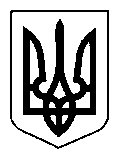 УКРАЇНАЩАСЛИВЦЕВСЬКА  СІЛЬСЬКА  РАДАГЕНІЧЕСЬКОГО  РАЙОНУ  ХЕРСОНСЬКОЇ ОБЛАСТІРІШЕННЯXСІ  СЕСІЇ   VІІ   СКЛИКАННЯвід 14.05.2019 р. № 1602Про внесення  змін  до  рішення LXXXII   сесії Щасливцевської сільської ради VІІ скликання  від 22 грудня 2018 року № 1393« Про  сільський  бюджет  на 2019 рік».    Відповідно до статей  22,23,72, 78, 85, 91 та статті 101 Бюджетного кодексу України та керуючись статтею 26 Закону України « Про місцеве самоврядування в Україні»,  сільська рада ВИРІШИЛА:1. Внести зміни до рішення LXXXII сесії Щасливцевської сільської ради                    VІІ скликання  від 22 грудня 2018 року № 1393 « Про  сільський  бюджет  на 2019 рік», а саме:1.1.Спрямувати вільний залишок коштів, який склався  станом на 01 січня 2019 року на рахунку загального фонду сільського бюджету, на покриття дефіциту загального фонду сільського бюджету в сумі 37960 гривень, згідно з додатком 1 до цього рішення. 1.2. Спрямувати  залишок  коштів,  який   склався  станом на 01 січня 2019 року на рахунку спеціального фонду (бюджету розвитку) сільського бюджету  на покриття дефіциту спеціального фонду (бюджету розвитку)  сільського бюджету в сумі 144228 гривень, згідно з додатком 1 до цього рішення. 1.3. Збільшити видатки сільського бюджету на суму 182188 гривень, у тому числі: видатки загального фонду на суму 37960 гривень та видатки спеціального фонду (бюджету розвитку) на суму 144228 гривень, згідно з додатком 2 до цього рішення. 1.4. Внести зміни до додатку № 4 до рішення LXXXII сесії Щасливцевської сільської ради VІІ скликання  від 22 грудня 2018 року № 1393 « Про  сільський  бюджет  на 2019 рік» міжбюджетні трансферти на 2019 рік, які фінансуватимуться за рахунок коштів Щасливцевського сільського бюджету, згідно з додатком 3 до цього рішення.1.5. Внести зміни до додатку № 5 до рішення  LXXXII сесії Щасливцевської сільської ради VІІ скликання від 22 грудня 2018 року № 1393 «Про сільський бюджет на 2019 рік» переліком об’єктів, видатки на які у 2019 році будуть проводитися за рахунок коштів спеціального фонду (бюджету розвитку) сільського бюджету, згідно з додатком 4 до цього рішення.1.6. Внести зміни до додатку № 6 до рішення  LXXXII сесії Щасливцевської сільської ради VІІ скликання  від 22 грудня 2018 року № 1393 « Про  сільський  бюджет  на 2019 рік» переліком місцевих (регіональних) програм, які фінансуватимуться за рахунок коштів Щасливцевського сільського бюджету, згідно з додатком 5 до цього рішення.2.Головному   бухгалтеру сільської  ради  Слойковій Н. М. внести   відповідні  зміни  до  бюджетних призначень  сільського   бюджету  на 2019 рік.3.Контроль за виконанням покласти на постійну депутатську  комісію з  питань  бюджету, управління комунальною власністю. Сільський голова                                                                                        В. ПЛОХУШКО